Publicado en Murcia el 03/12/2018 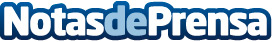 Nuevo laboratorio de Quilare en MadridQuilare abre una nueva sede en Madrid para ampliar sus servicios de recuperación de datosDatos de contacto:MartaRecuperación de datos919010545Nota de prensa publicada en: https://www.notasdeprensa.es/nuevo-laboratorio-de-quilare-en-madrid_1 Categorias: Madrid E-Commerce Ciberseguridad Recursos humanos Actualidad Empresarial http://www.notasdeprensa.es